民航学院312智慧教室使用申请表注：1.智慧教室暂不支持横幅悬挂。2.智慧教室无笔记本电脑，如需使用请申请人自备。3.申请表审核完毕后，申请人请第一时间联系设备管理人员，方便时间管理。智慧教室设备管理人员肖晓月老师02584896852。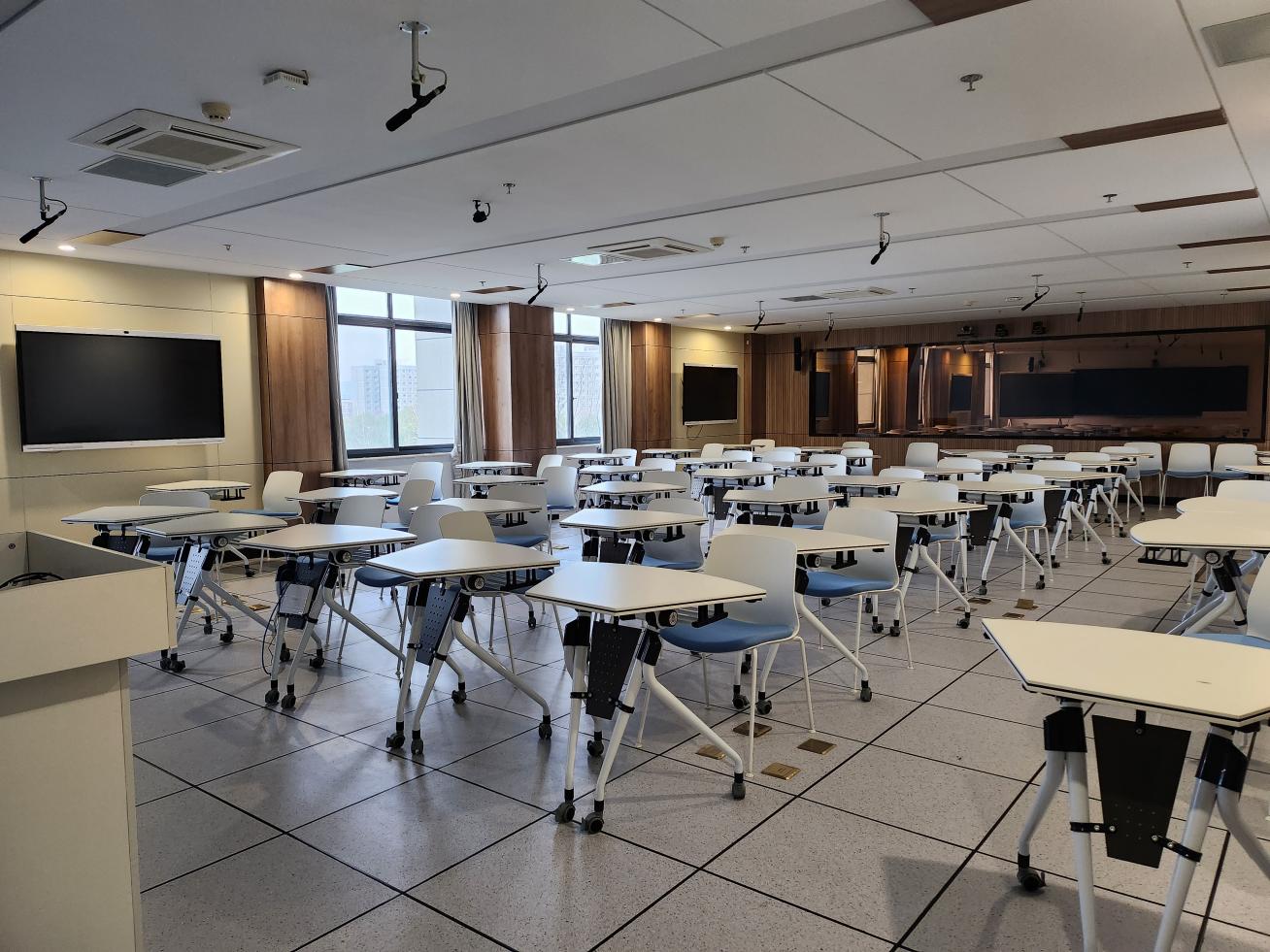 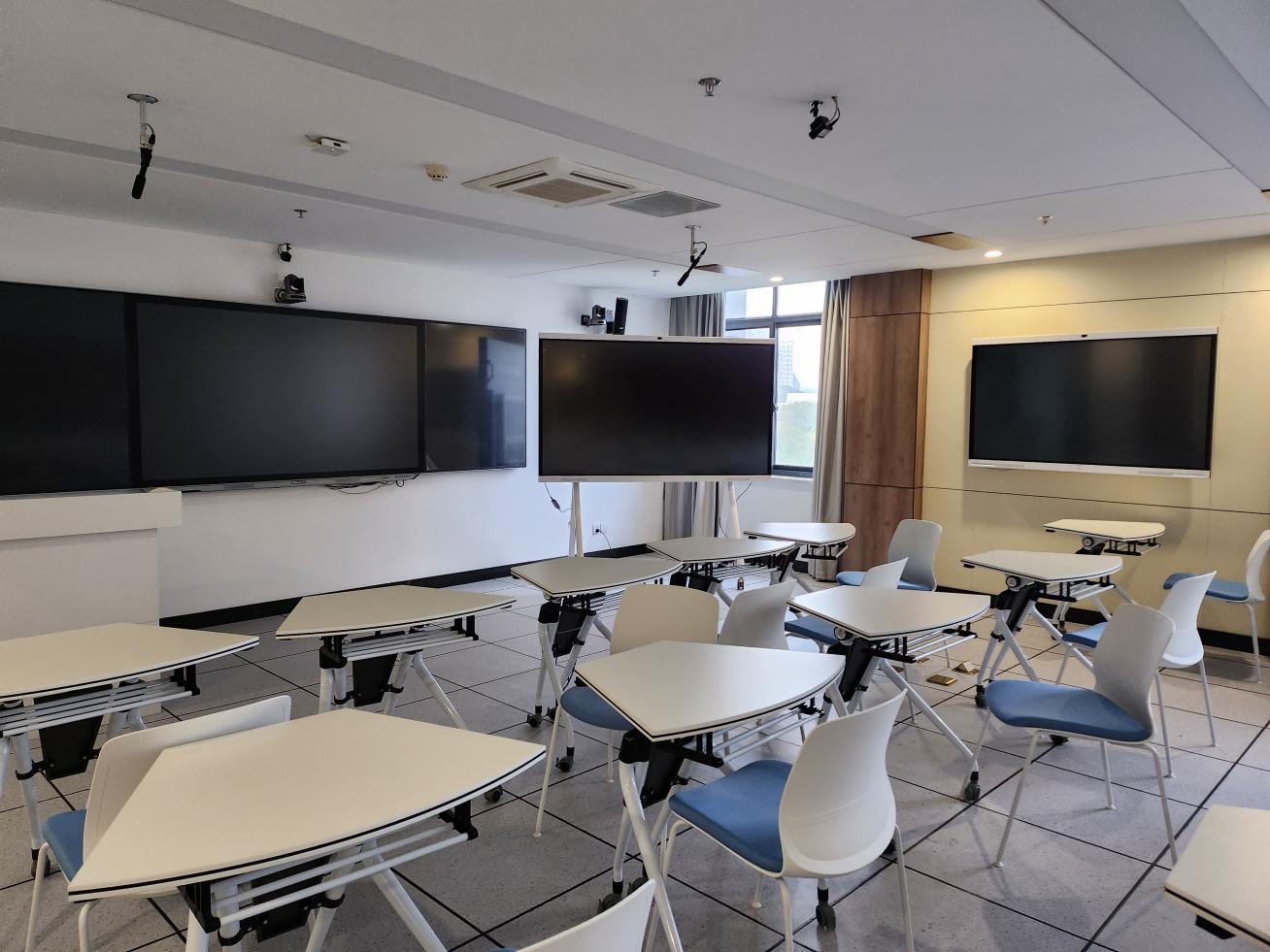 申请系/所/办申请人例：王XX联系方式188XXXX使用时间（年/月/日/时间）2021.12.01，14:00-16:00（注：智慧教室使用一次一般不超过1天）2021.12.01，14:00-16:00（注：智慧教室使用一次一般不超过1天）2021.12.01，14:00-16:00（注：智慧教室使用一次一般不超过1天）用途例：民航学院王**教授报告例：民航学院王**教授报告例：民航学院王**教授报告需使用设备例：电子屏幕投影手持无线话筒XX个（注：不多于2个）例：电子屏幕投影手持无线话筒XX个（注：不多于2个）例：电子屏幕投影手持无线话筒XX个（注：不多于2个）特殊申请事项                  例：需安放讲台会议桌X张需在报告厅放置落地式宣传海报                  例：需安放讲台会议桌X张需在报告厅放置落地式宣传海报                  例：需安放讲台会议桌X张需在报告厅放置落地式宣传海报申请人承诺服从工作人员现场安排。现场不悬挂横幅。使用完毕后及时清理会场。    4. 自觉遵守智慧教室设备使用规定，维护教室卫生，如有损坏设备、家具、造成座椅脏污等情况，需按规定赔偿。               承诺人：                         年   月   日服从工作人员现场安排。现场不悬挂横幅。使用完毕后及时清理会场。    4. 自觉遵守智慧教室设备使用规定，维护教室卫生，如有损坏设备、家具、造成座椅脏污等情况，需按规定赔偿。               承诺人：                         年   月   日服从工作人员现场安排。现场不悬挂横幅。使用完毕后及时清理会场。    4. 自觉遵守智慧教室设备使用规定，维护教室卫生，如有损坏设备、家具、造成座椅脏污等情况，需按规定赔偿。               承诺人：                         年   月   日分管院领导审核：（签字）年   月  日年   月  日年   月  日教学办审核：（签字）年   月  日年   月  日年   月  日